Relevé pédologique Moutiers au PerchePlan de situation des fosses pédologiques dans les parcelles.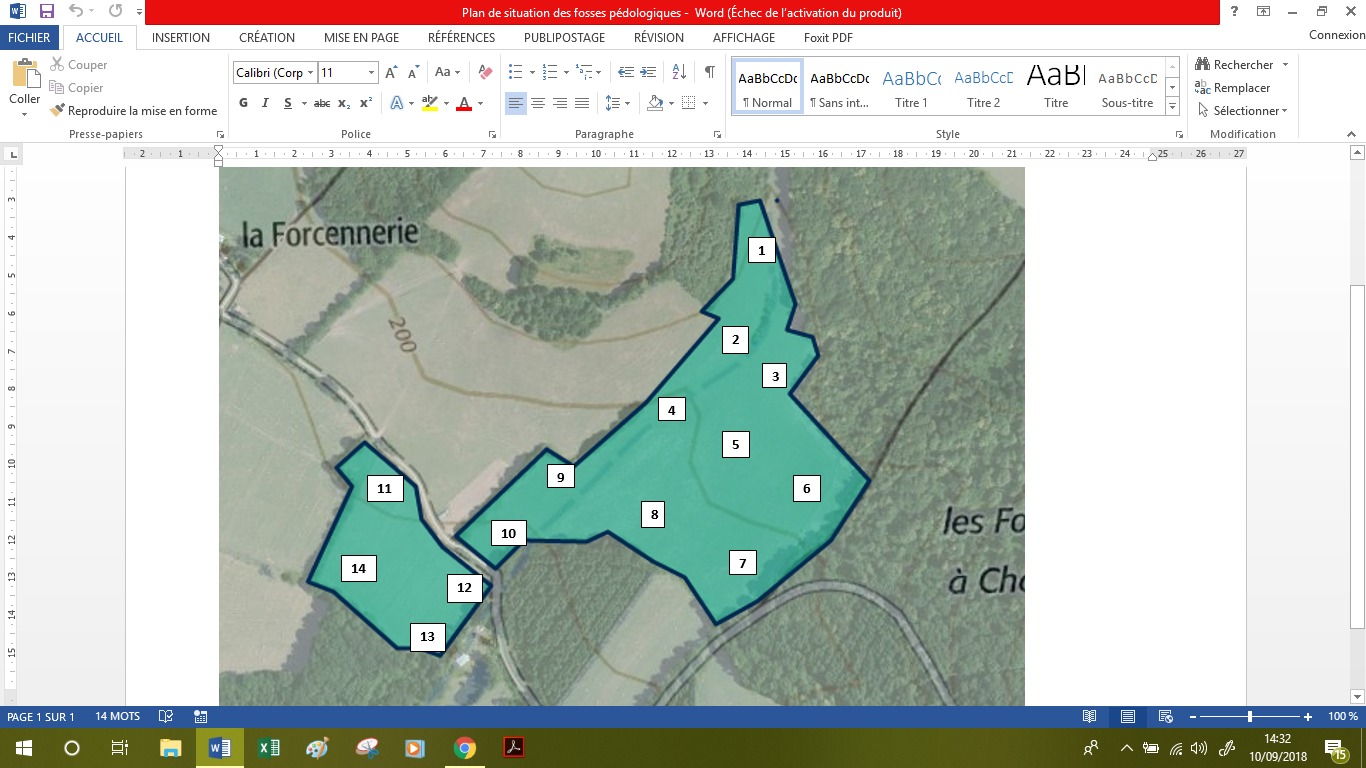 Conclusion : Il s’agit d’une station à dominance  limono-sableuse, brune, profonde, à faible charge en caillou. De par sa position de versant, c’est un sol bien drainé, sans aucune présence de nappe temporaire, même faible. Sa texture limoneuse donne un sol riche, à très bonne réserve utile, mais acide.Photos des relevés pédologiques.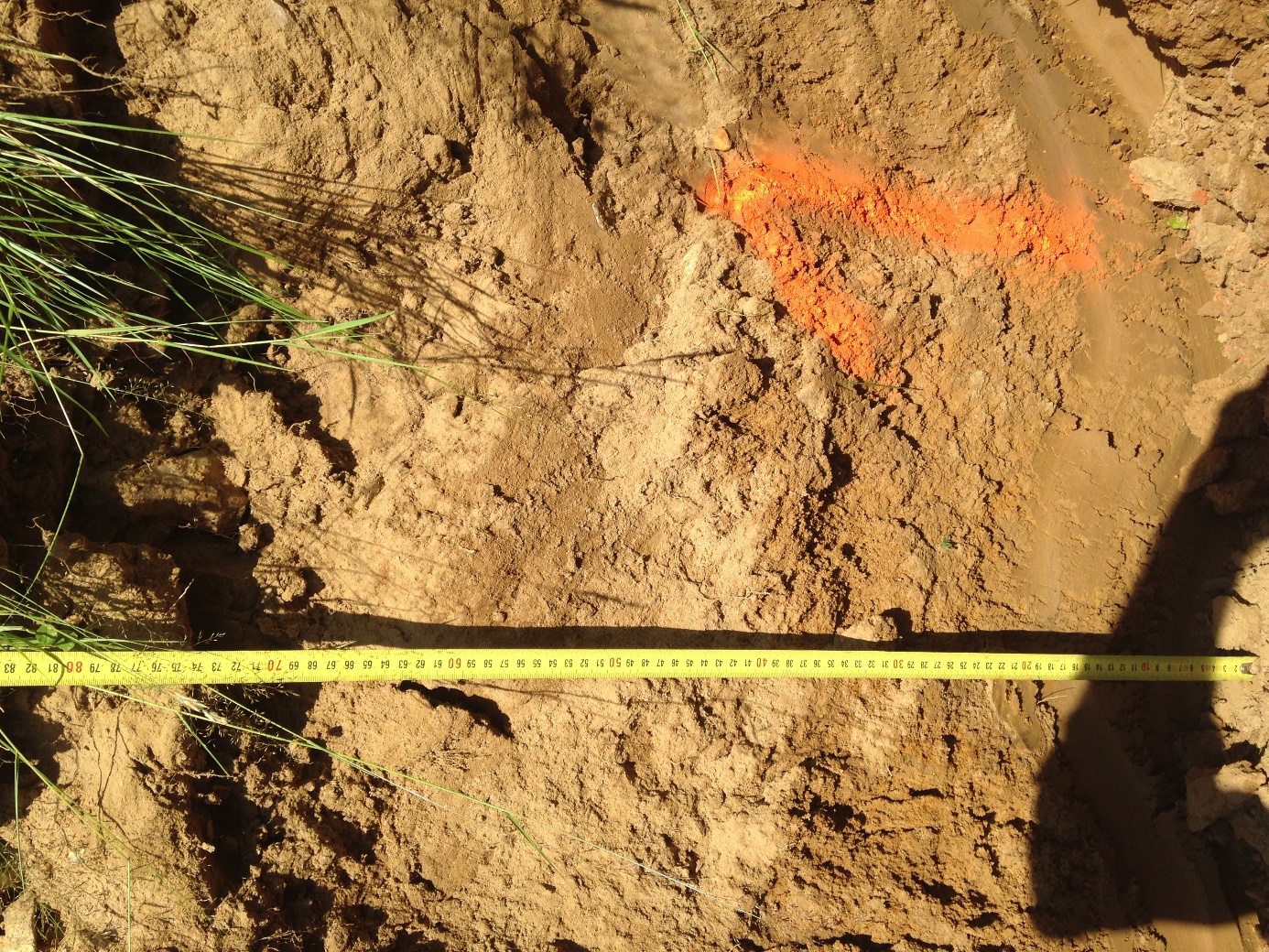 Fosse n° 1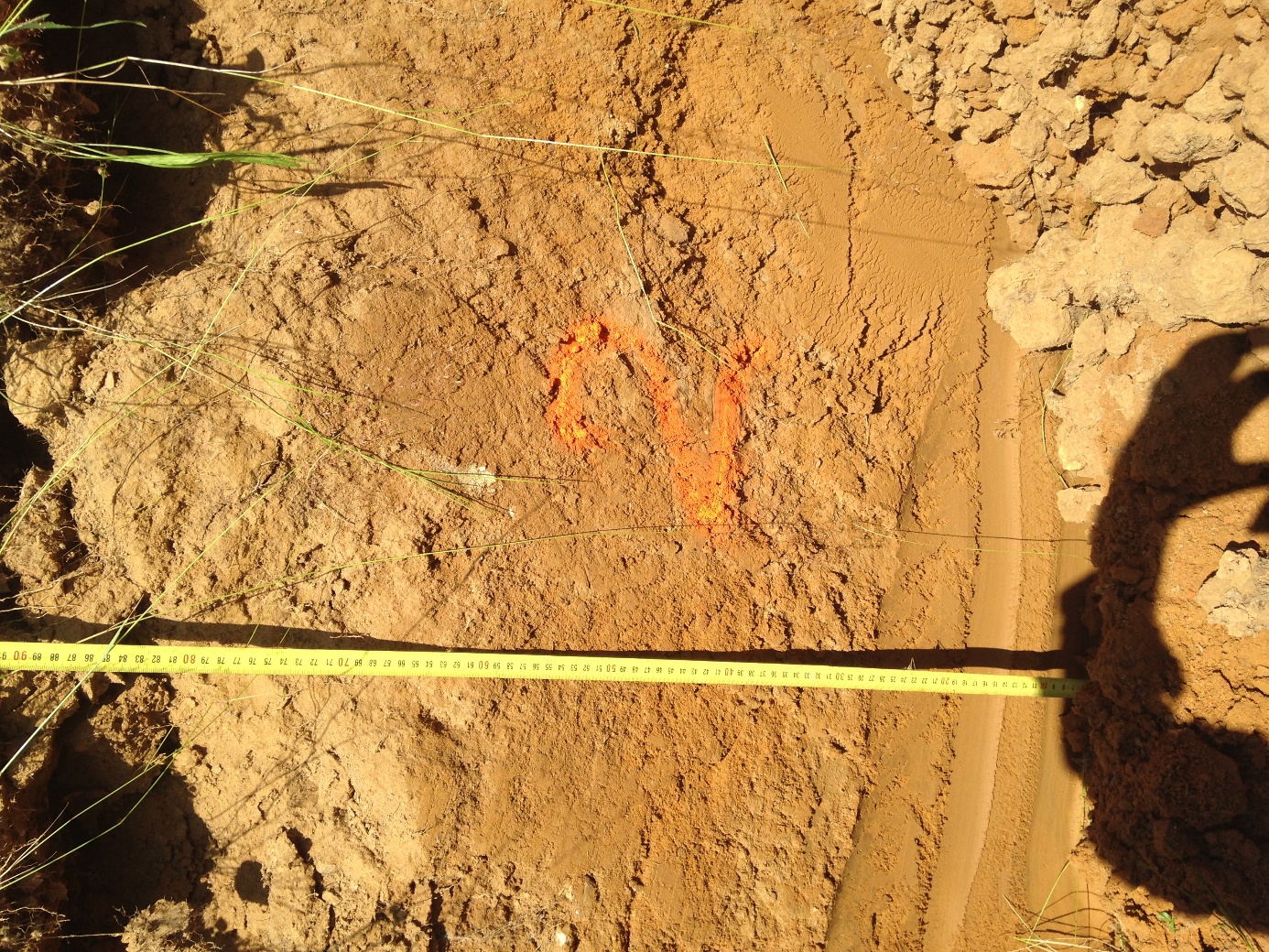 Fosse n°2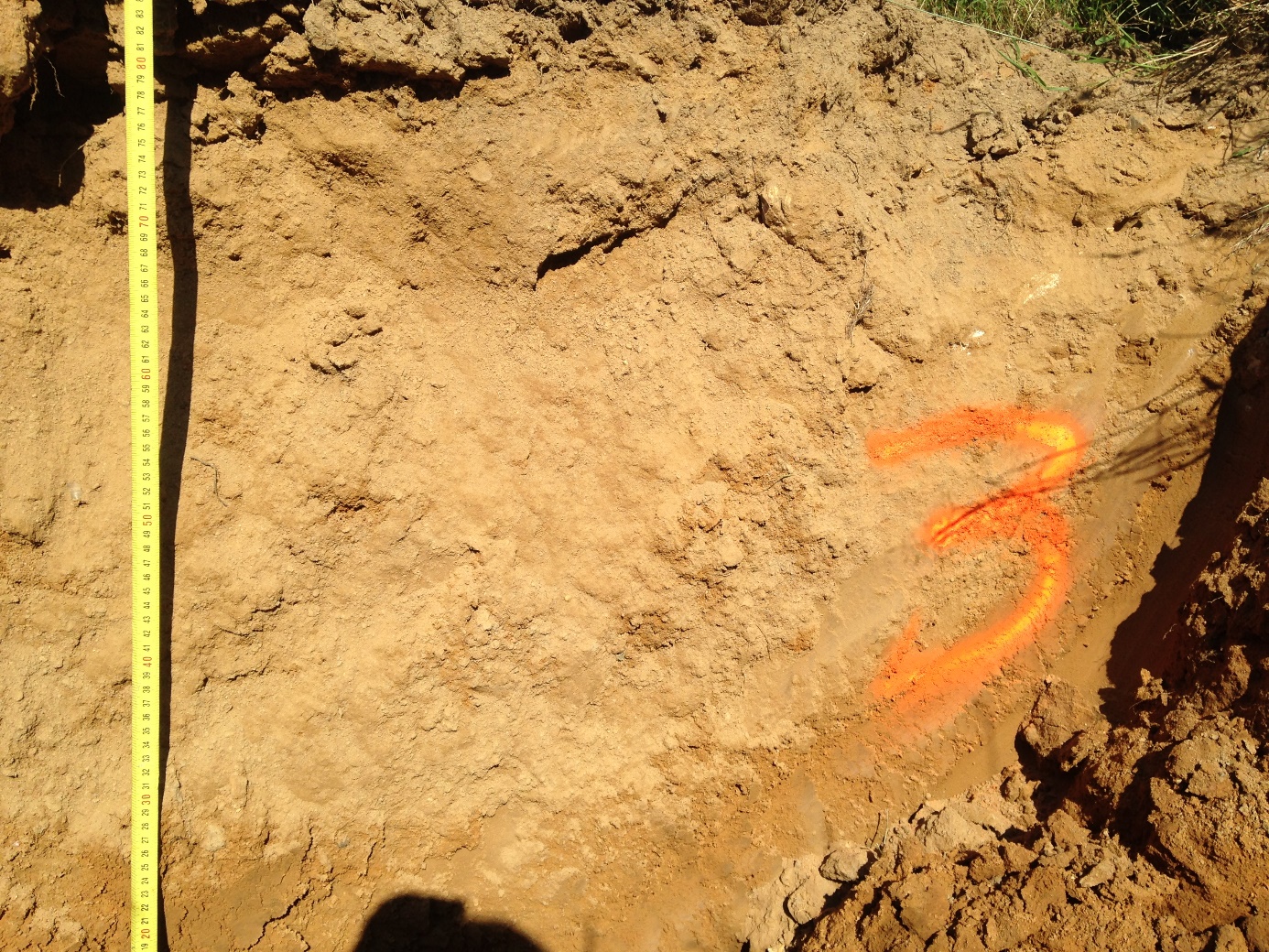 Fosse n°3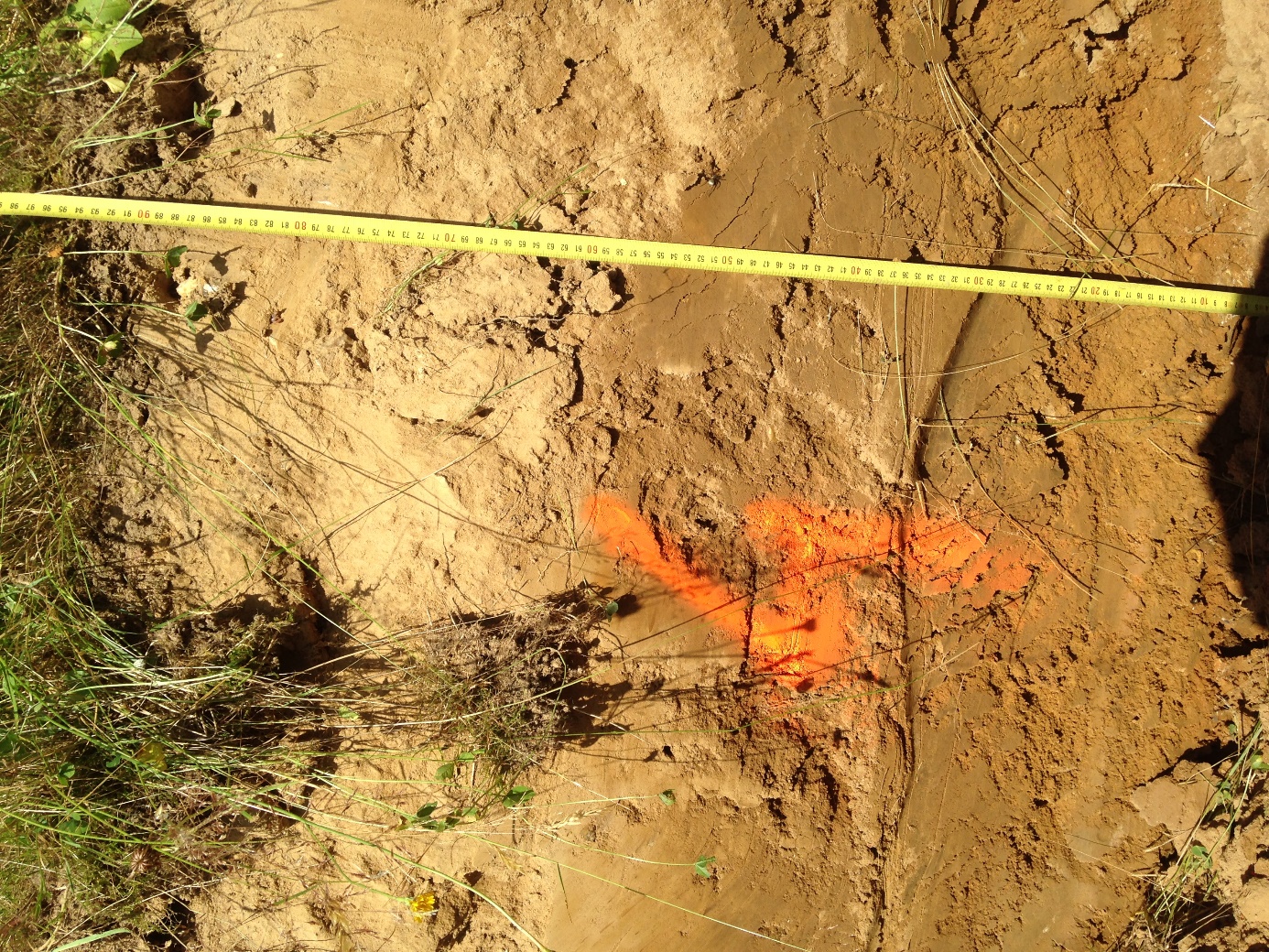 Fosse n°4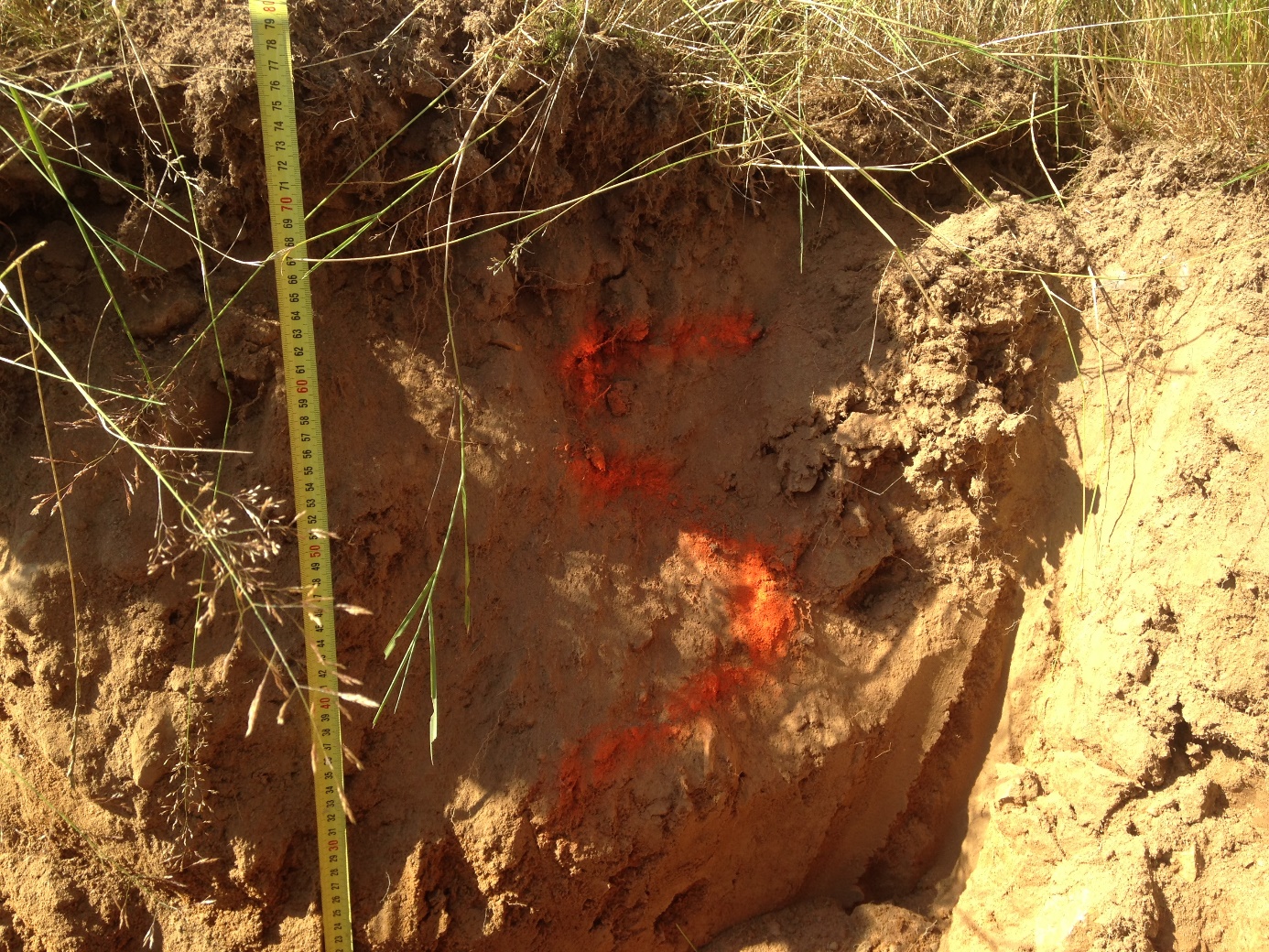 Fosse n°5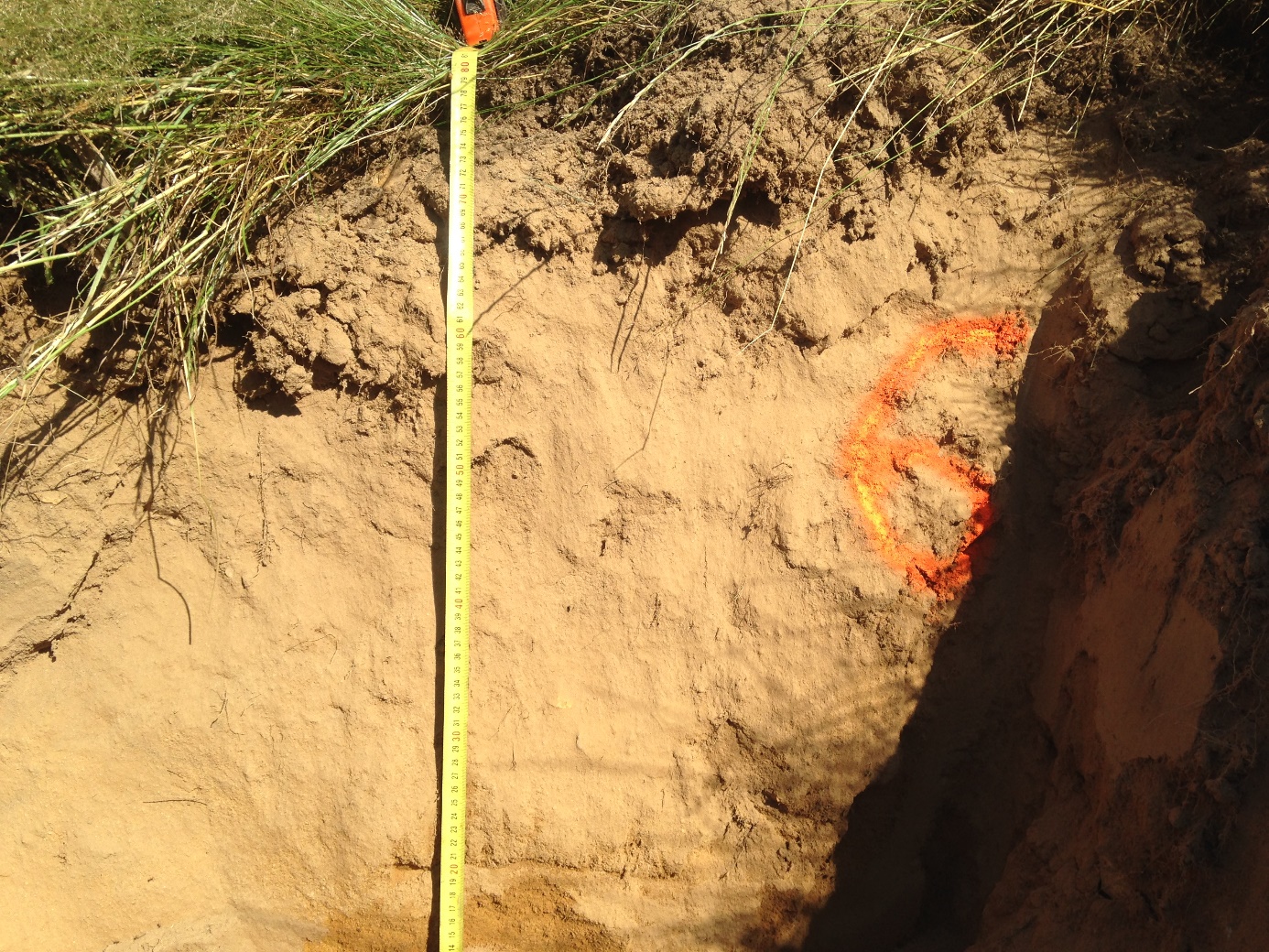 Fosse n°6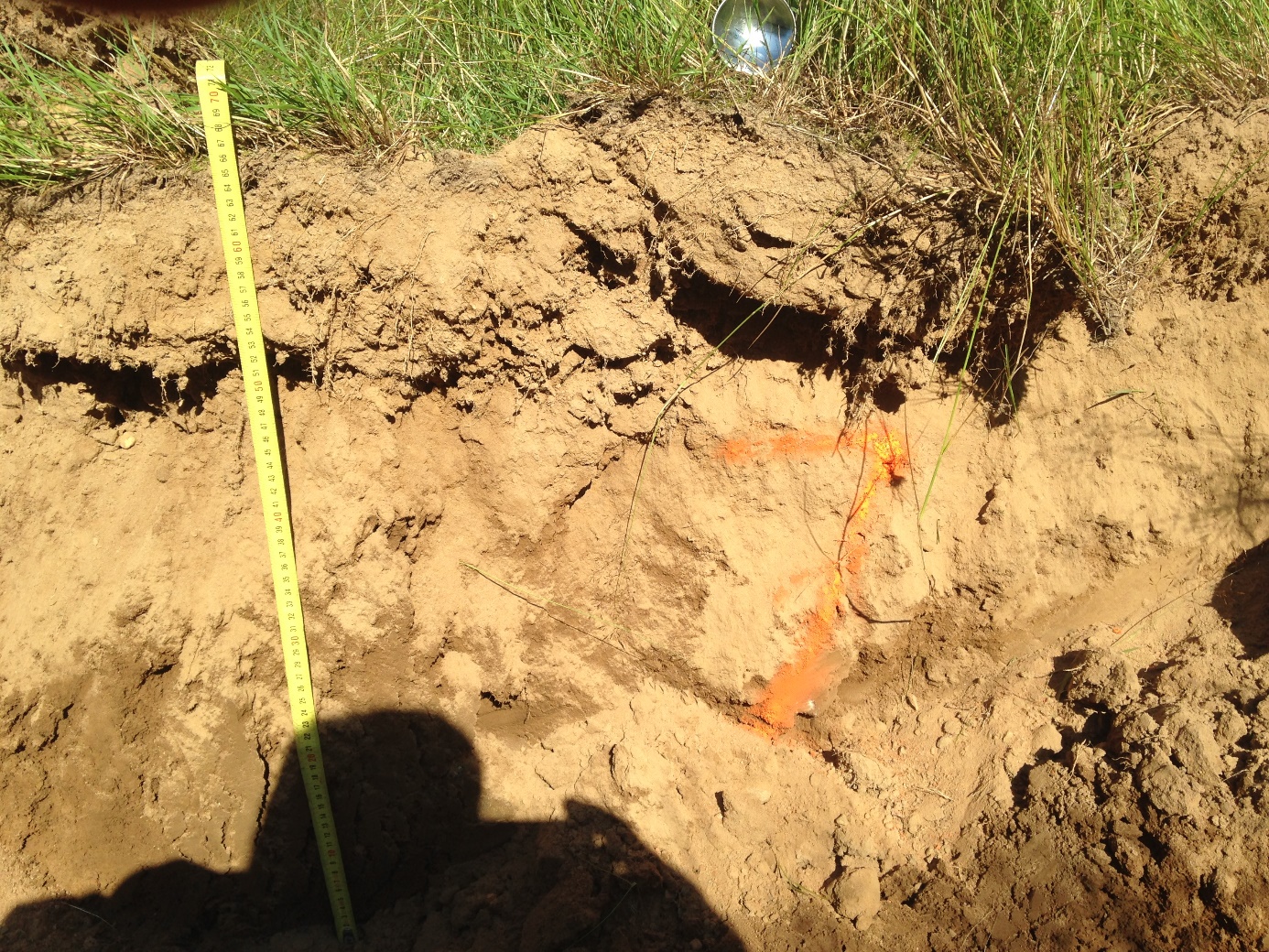 Fosse n°7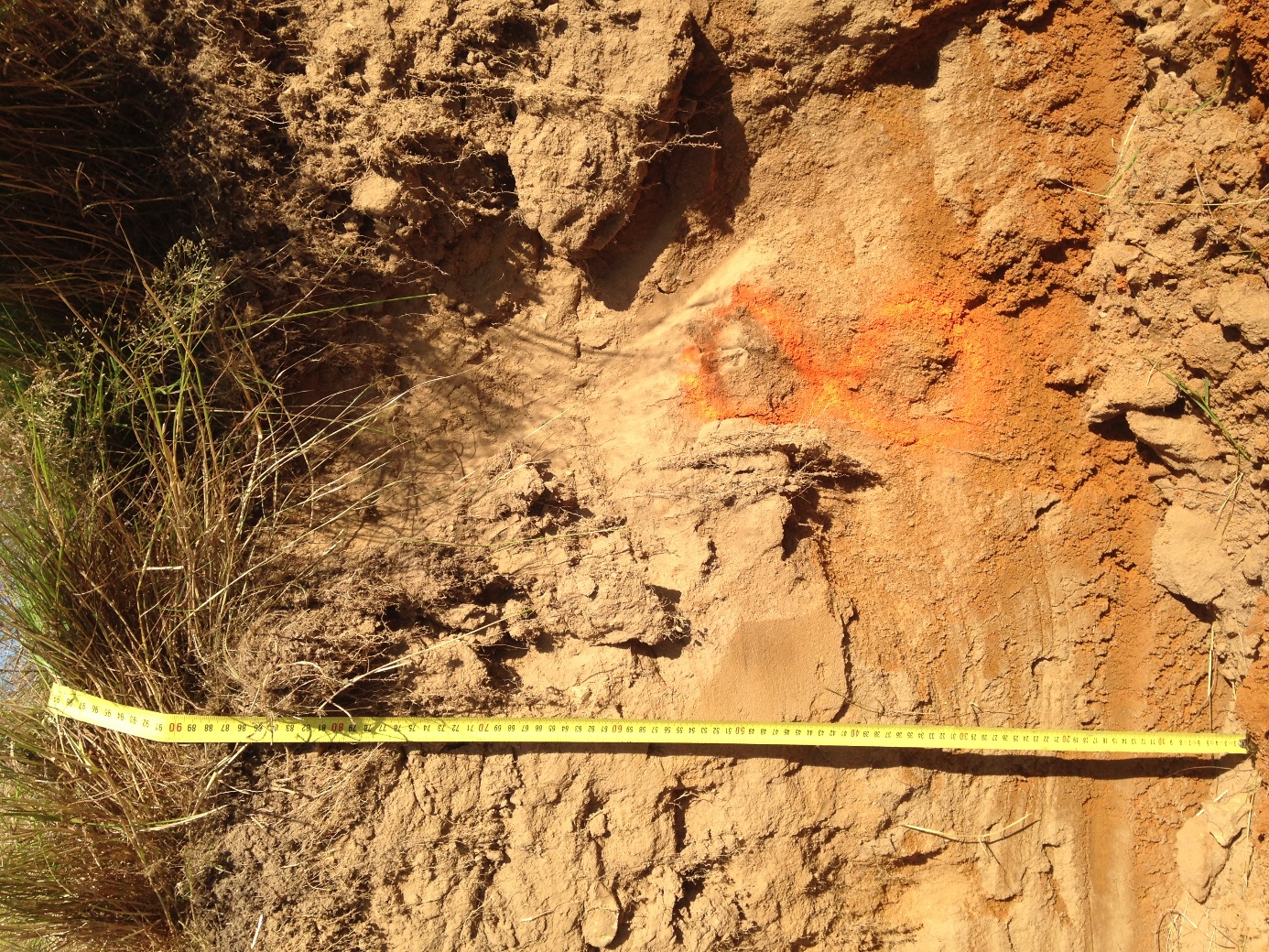 Fosse n°8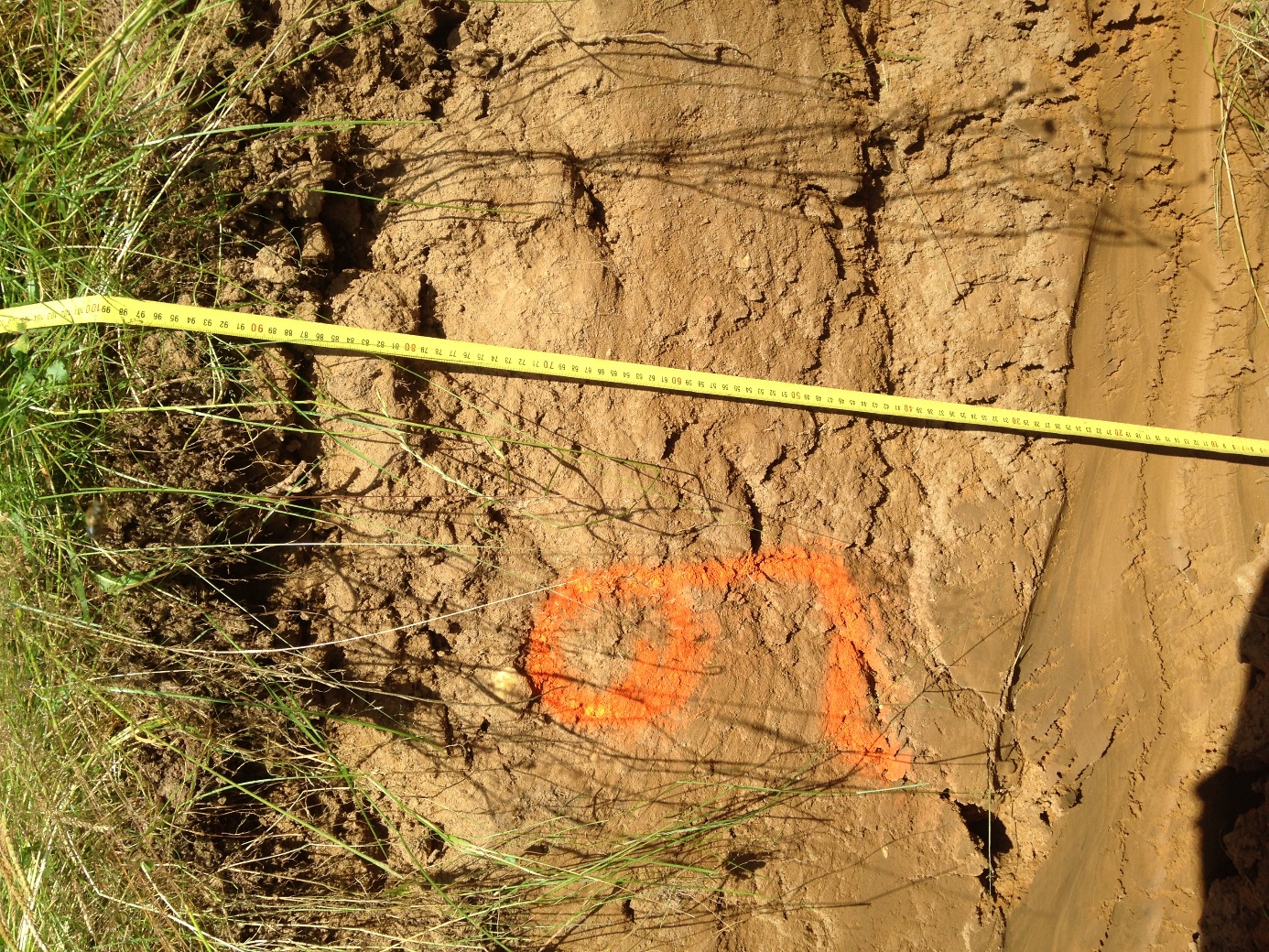 Fosse n°9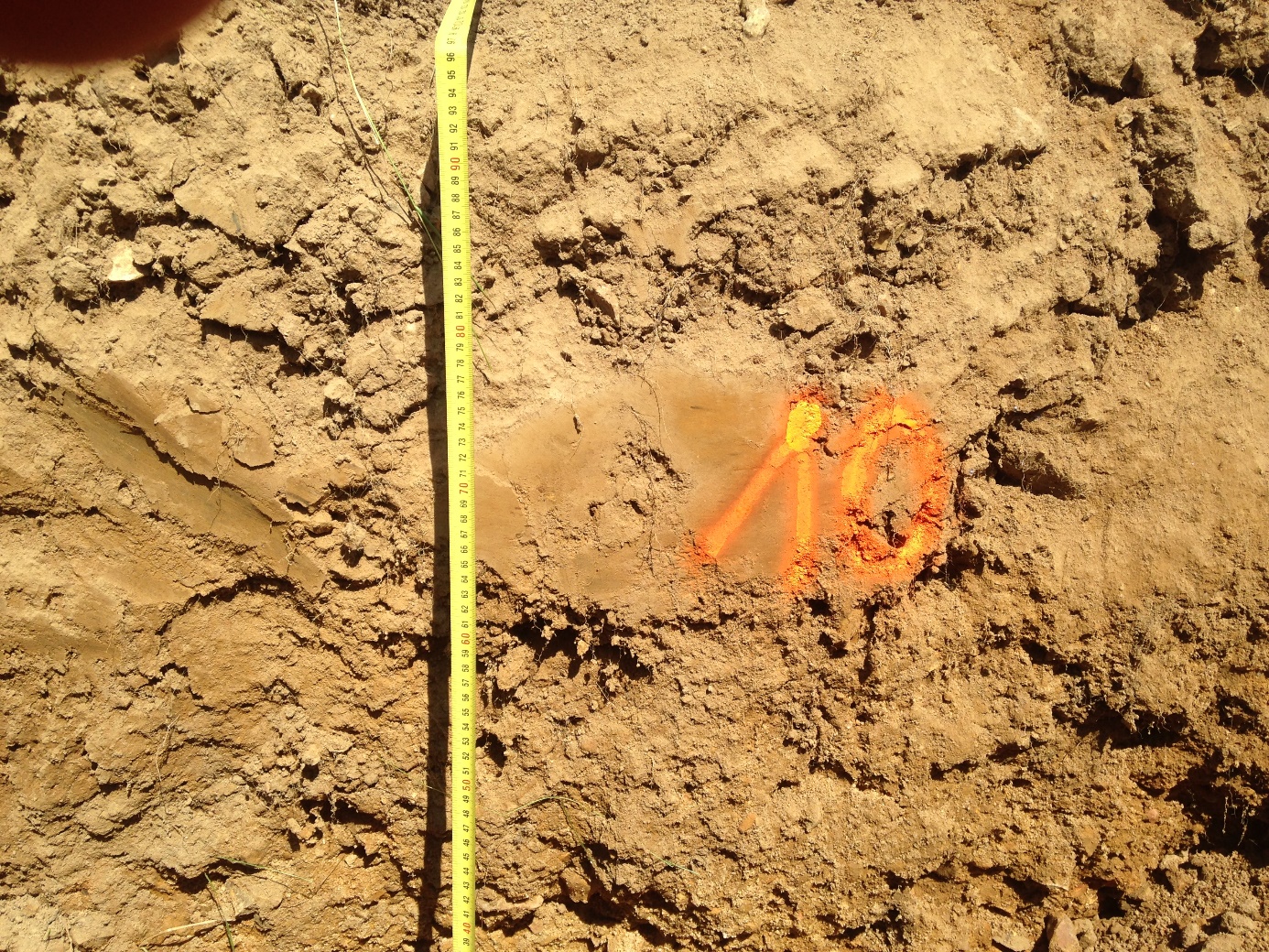 Fosse n°10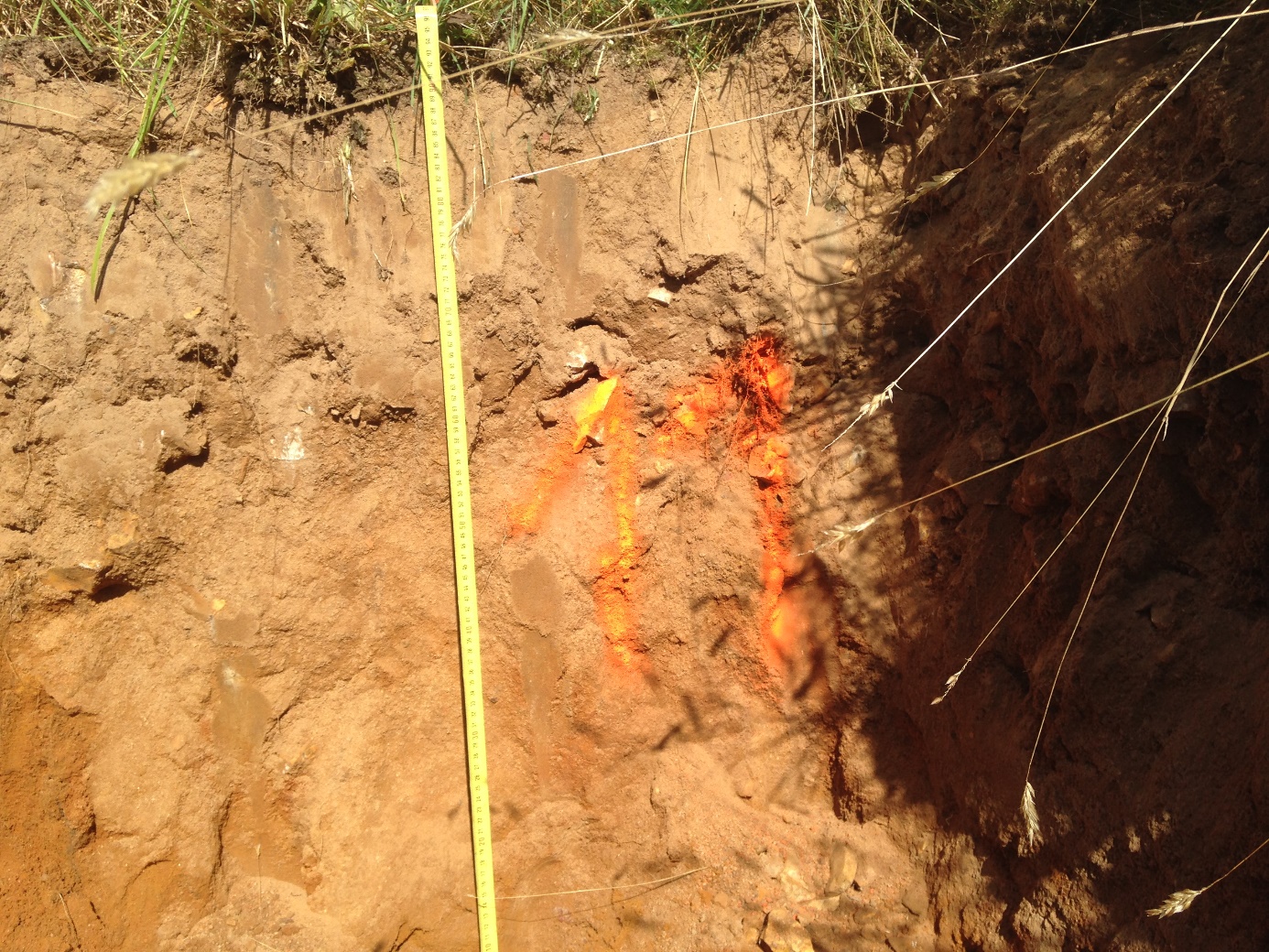 Fosse n°11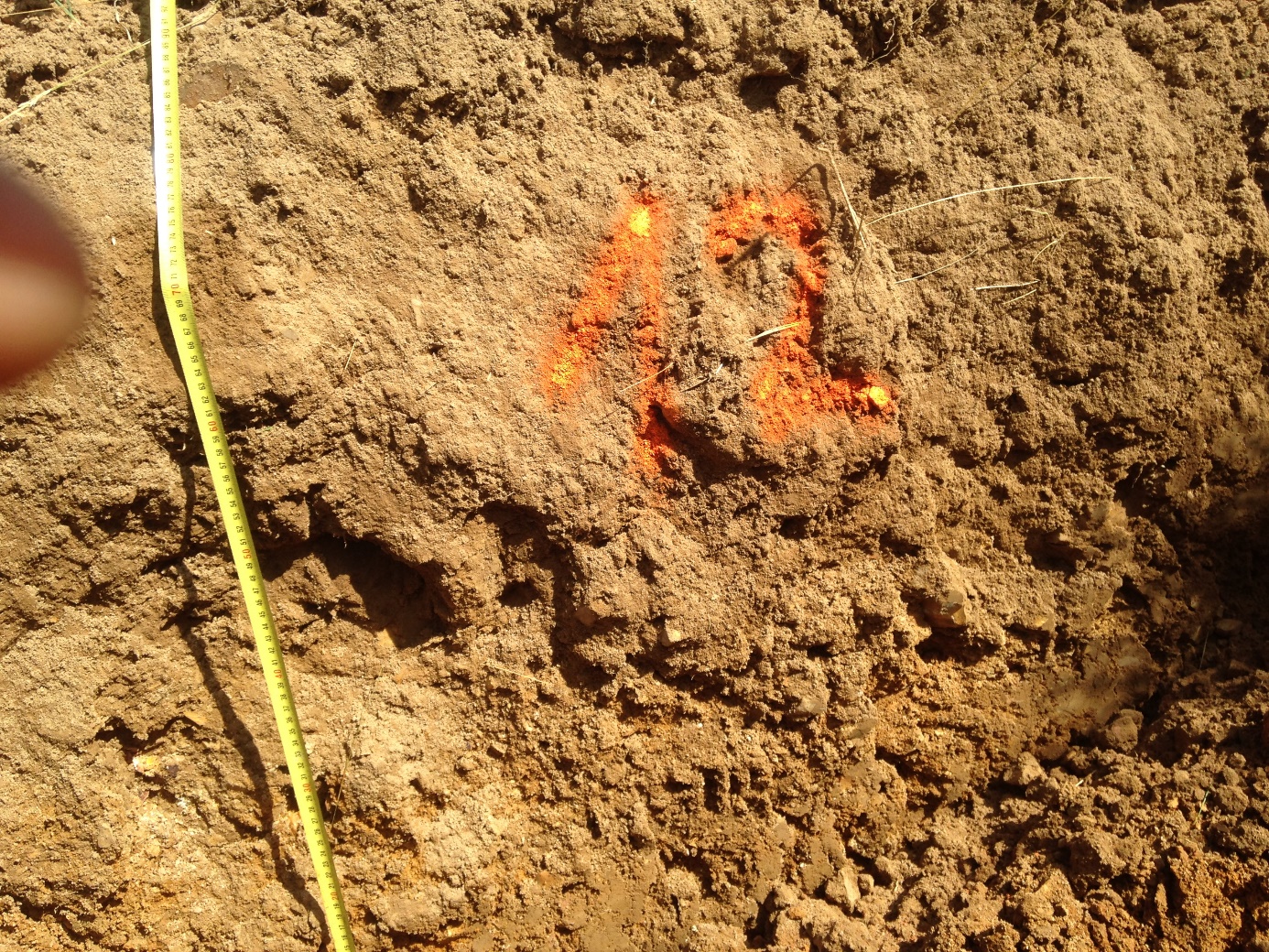 Fosse n°12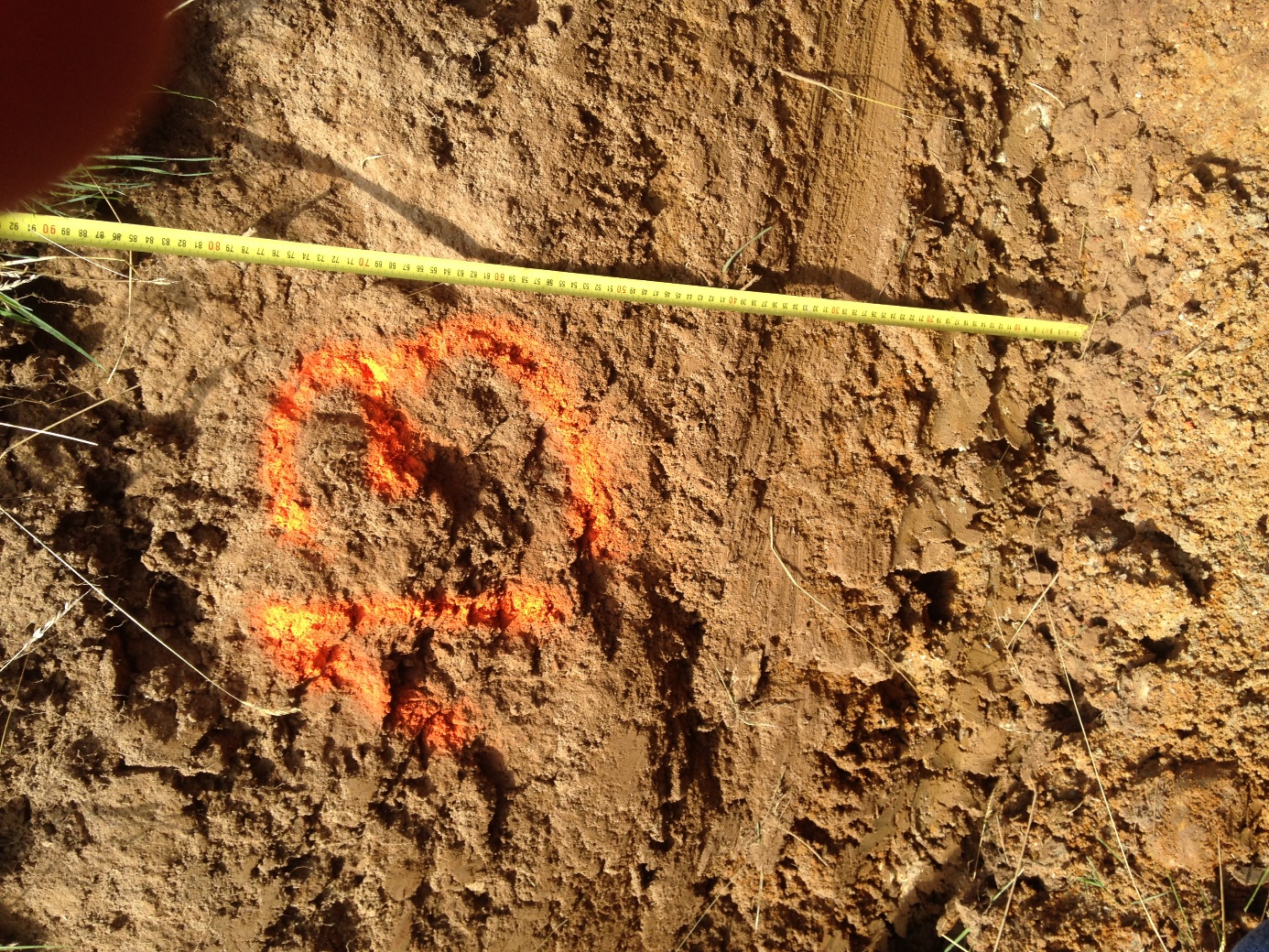 Fosse n°13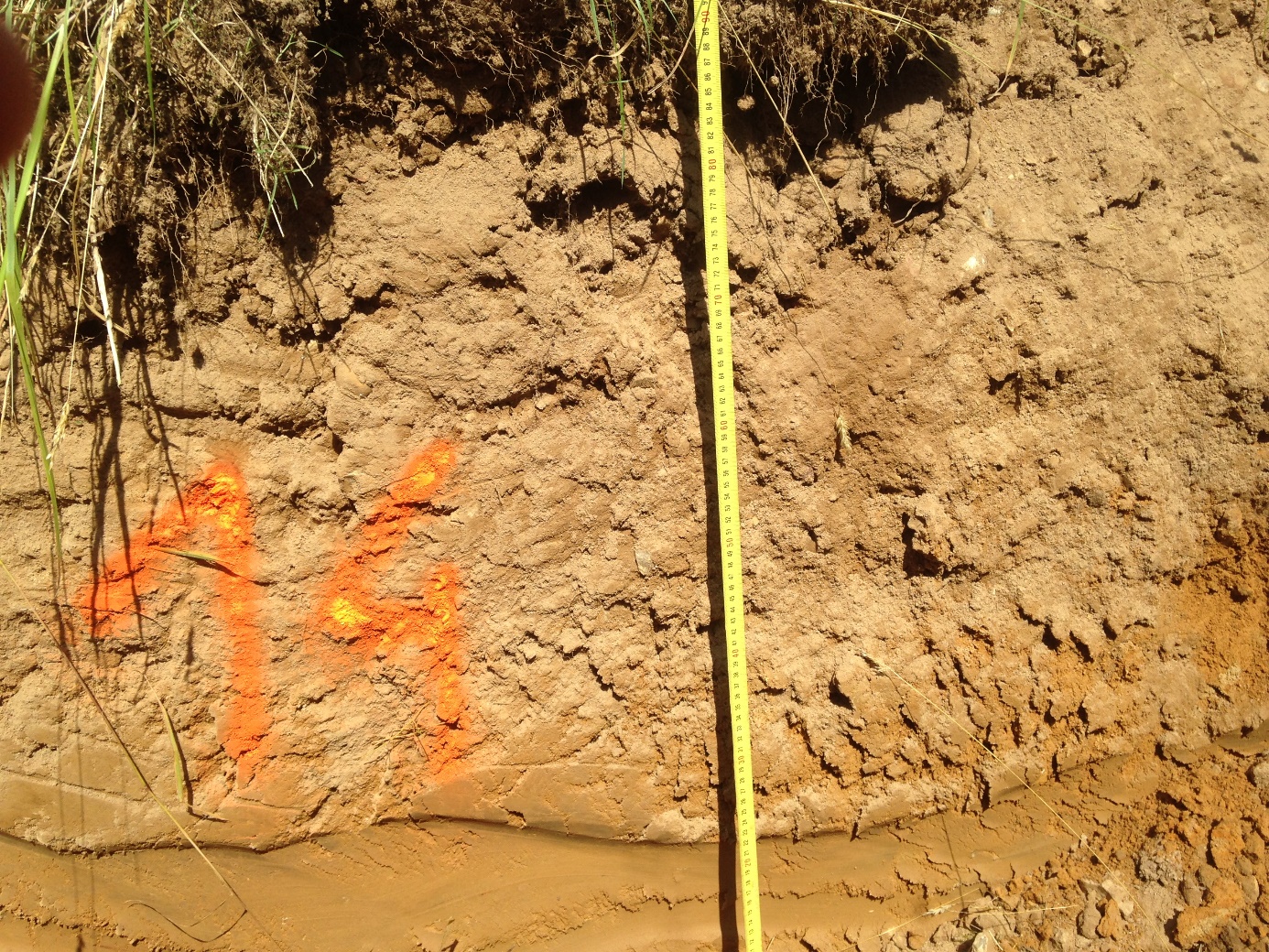 Fosse n°14Numérode sondageParcellecadastraleSituation topographiquePédologieflore1A-392de mi- versantLimono-sableux brun profond (1 m) sans présence de caillou.Pas de trace d’hydromorphieTrèfle blancTrèfle violetLotierChiendentDactylMillepertuisrumex2A-392de mi- versantLimono-sableux brun, profond (1 m) avec rare présence de caillou de silex.Pas de trace d’hydromorphieTrèfle blancTrèfle violetLotierChiendentDactylMillepertuisrumex3A-392plateau de haut de versantLimono-sableux, brun, profond (1 m), à faible présence de caillou.Pas de trace d’hydromorphieTrèfle blancTrèfle violetLotierChiendentDactylMillepertuisrumex4A-392de mi– versantLimoneux brun, à faible présence de sable. Profond (1 m), à rare présence de caillou de silexTrèfle blancTrèfle violetLotierChiendentDactylMillepertuisrumex5A-392de mi- versantLimono-sableux brun, profond (90 cm), à rare présence de silex.Pas de trace d’hydromorphieTrèfle blancTrèfle violetLotierChiendentDactylMillepertuisrumex6A-392de haut de versantLimono-sableux, brun, profond (80 cm) sans présence de caillou.Pas de trace d’hydromorphieTrèfle blancTrèfle violetLotierChiendentDactylMillepertuisrumex7A-392de bas de versantLimono-sableux, brun, profond (80 cm) sans présence de caillou.Pas de présence d’hydromorphieTrèfle blancTrèfle violetLotierChiendentDactylMillepertuisrumex8A-392plateau de bas de versantLimoneux brun sur 70 cm reposant sur un horizon limono-sableux brun profond. Pas de présence de caillou ni d’hydromorphieTrèfle blancTrèfle violetLotierChiendentDactylMillepertuisrumex9A-392de bas de versantTexture limoneuse à limono-sableuse, brun, sur 1 mètre. Rare présence de caillou.Aucune présence d’hydromorphieTrèfle blancTrèfle violetLotierChiendentDactylMillepertuisrumex10A-392de bas de versantTexture limono-sableuse, brun, profond (70 cm) sur horizon sablo-limoneux à forte charge en silex de tous diamètre.Aucune trace d’hydromorphierTrèfle blancTrèfle violetLotierChiendentDactylMillepertuisrumex11A-420de versantTexture limono-sableuse brun, sur 30 cm, reposant sur un horizon sablo-limoneux profond (70 cm), avec présence de silex en profondeur.Pas de trace d’hydromorphie.Trèfle blancTrèfle violetLotierChiendentDactylMillepertuisrumex12A-420bas de versantSol profond (85 cm) à texture limono-sableuse, brun, à faible présence de silex en profondeur.Pas de trace d’hydromorphieTrèfle blancTrèfle violetLotierChiendentDactylMillepertuisrumex13A-420de bas de versantTexture limoneuse brun, profond (70 cm), reposant sur un horizon limono-sableux avec une faible présence de silex.Pas de trace d’hydromorphieTrèfle blancTrèfle violetLotierChiendentDactylMillepertuisrumex14A-420bas de versantLimono-sableux brun, profond (1 m) avec une faible présence de silex.Pas de trace d’hydromorphieTrèfle blancTrèfle violetLotierChiendentDactylMillepertuisrumex